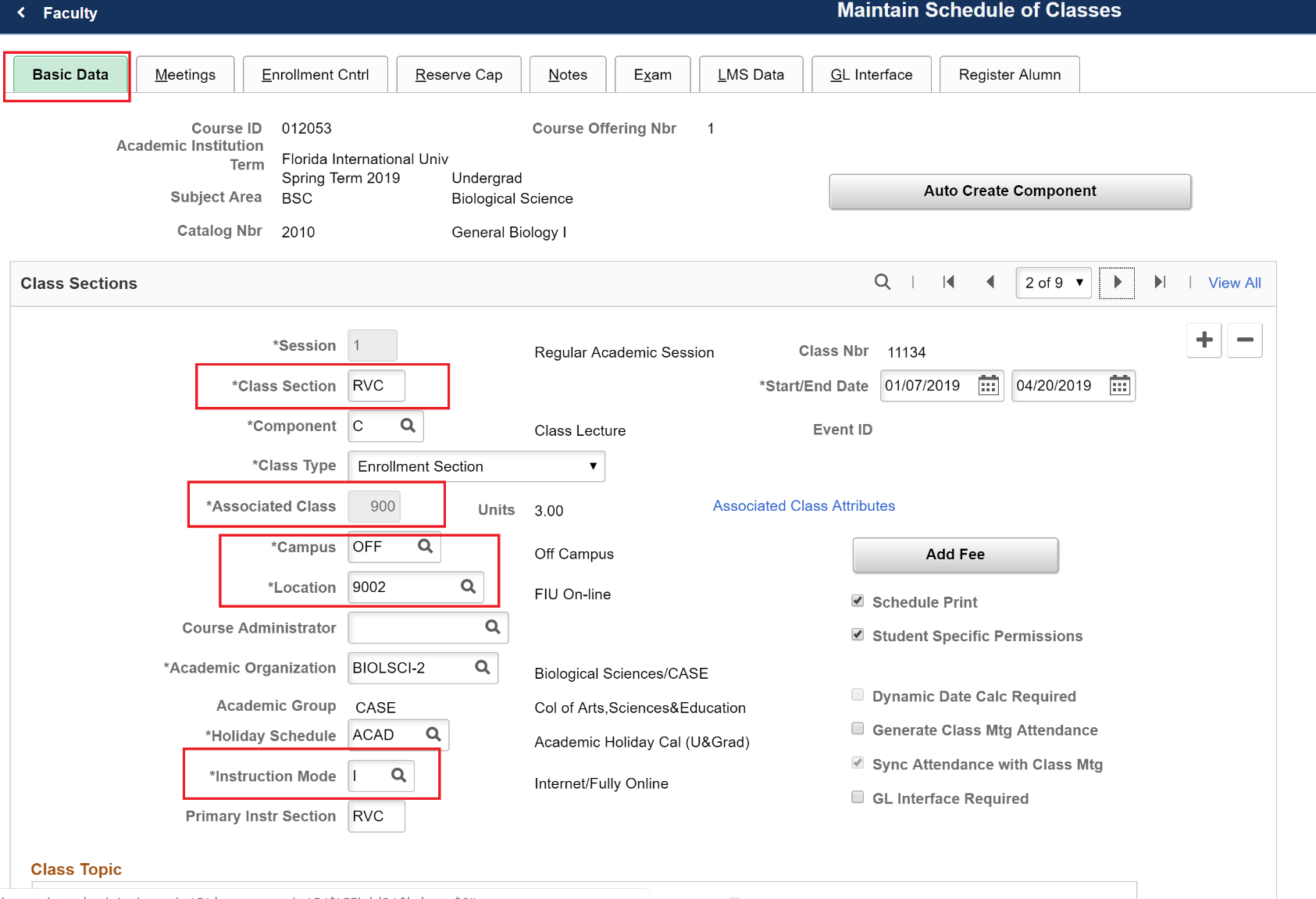 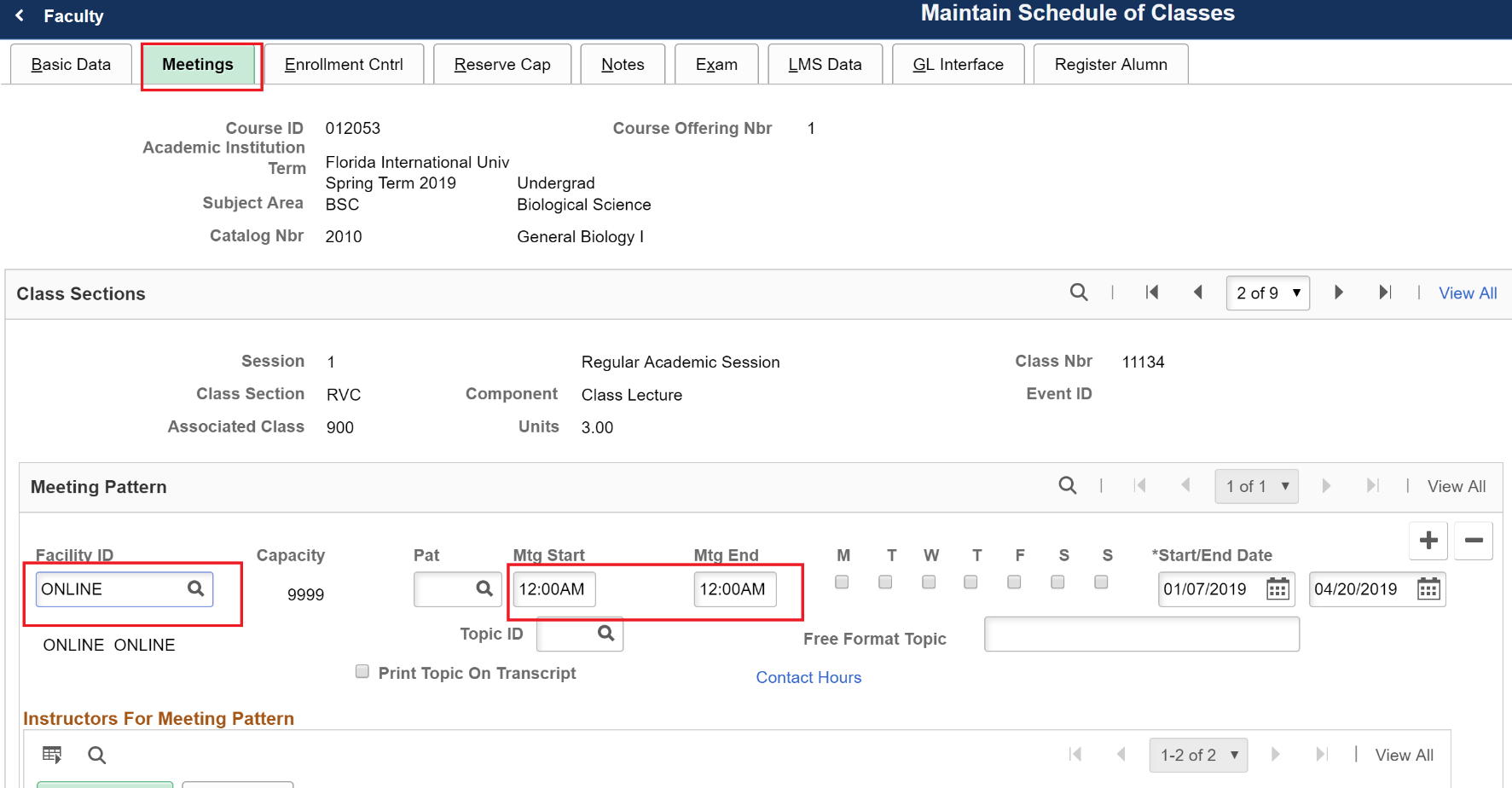 Online Class Fee Notes will be set up by FIU Online.LMS Tab will also be set up by FIU Online.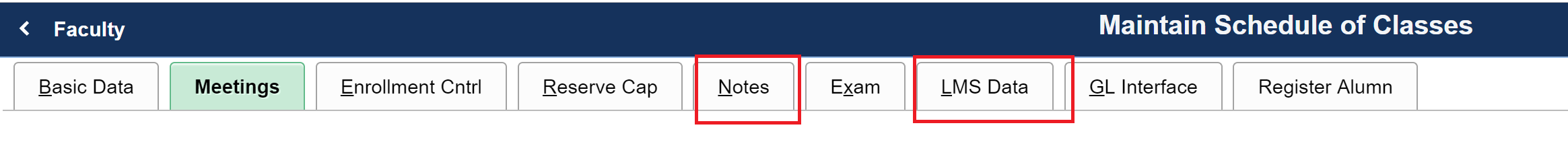 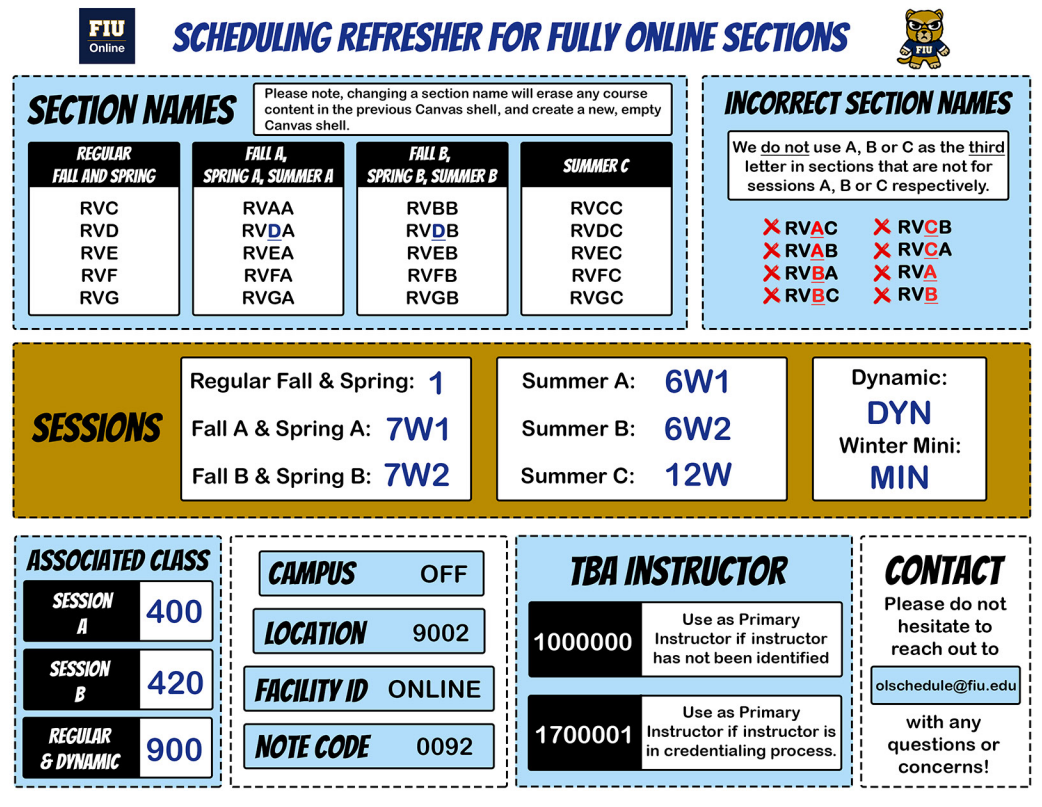 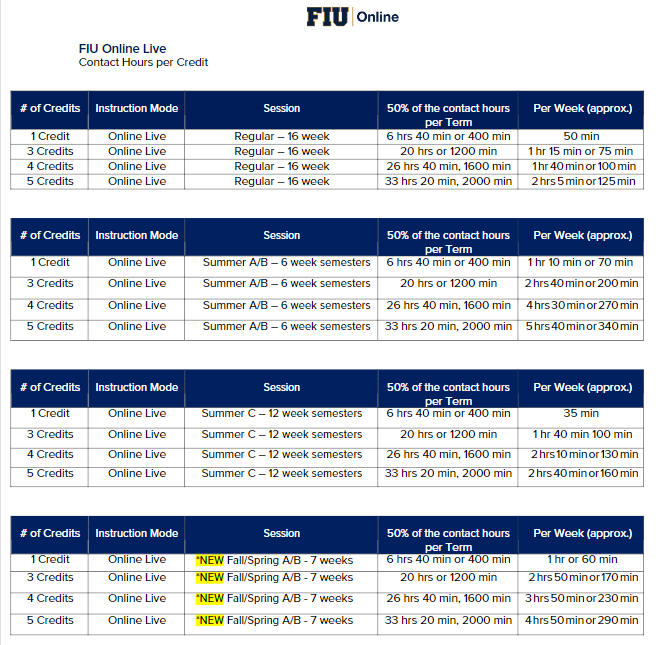 